                
ΕΛΛΗΝΙΚΗ ΔΗΜΟΚΡΑΤΙΑ  ΝΟΜΟΣ ΒΟΙΩΤΙΑΣ            ΔΗΜΟΣ   ΟΡΧΟΜΕΝΟΥ  ΚΟΙΝΟΤΗΤΑ ΠΑΥΛΟΥΤηλ. 2261091575ΘΕΜΑ : ΄΄ΠΡΟΣΚΛΗΣΗ   ΣΥΝΕΔΡΙΑΣΕΩΣ   ΣΥΜΒΟΥΛΙΟΥ   ΚΟΙΝΟΤΗΤΑΣ   ΠΑΥΛΟΥ΄΄    Σας προσκαλώ να προσέλθετε στην 3η συνεδρίαση του Τοπικού Συμβουλίου Παύλου, που θα γίνει στο κοινοτικό κατάστημα της Κοινότητας Παύλου στις 21 Οκτωβρίου 2019, ημέρα Δευτέρα και ώρα   6:30μ.μ. σύμφωνα με τις διατάξεις του άρθρου 88 του Ν. 3852/2010 Νέα Αρχιτεκτονική της Αυτοδιοίκησης και της Αποκεντρωμένης Διοίκησης – Πρόγραμμα Καλλικράτης, όπως τροποποιήθηκε και ισχύει με το Ν. 4555/2018(ΦΕΚ133Α/19-7-18),για συζήτηση και λήψη απόφασης επί των κατωτέρω θεμάτων ημερήσιας διάταξης :1) Περί λήψης απόφασης για εκμίσθωση των αγροκτημάτων της Κοινότητας Παύλου στις θέσεις Περιβολάκι – Αστράχα συνολικής έκτασης εβδομήντα (70) στρεμμάτων.2) Περί λήψης απόφασης για επέκταση του δικτύου της Δ.Ε.Η. για δημοτικό φωτισμό επί της οδού Προφήτη Ηλία από την οικία Αργυρίου  Κουτσούρη έως το δασύλλιο στην περιοχή ΄΄Καψορούτη΄΄.3) Περί λήψης για απαγόρευση της διέλευσης των αιγοπροβάτων και των  μεγάλων ζώων στους ελαιώνες της Κοινότητας Παύλου. 4) Περί γνωμοδότηση για τη διατήρηση ή μη του κενωθέντος περιπτέρου στην Κοινότητα Παύλου.                                                                         Ο Πρόεδρος της  Κοινότητας Παύλου                                                                                        ΝΤΟΥΦΕΞΗΣ   ΗΡΑΚΛΗΣ                                                                                  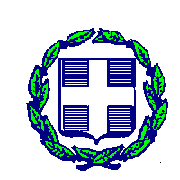 